ИСТОРИЯ ВОЗНИКНОВЕНИЯ ФИЗКУЛЬТУРНО-СПОРТИВНОГО КОМПЛЕКСА «ГТО»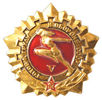 1.ГТО- спортивно-оборонный комплекс « готов к труду и обороне СССР» был введён в мрте 1931года.Молодому государству требовались обученные, хорошо физически подготовленные защитники Родины. Руководство страны понимало,что в случае войны одной армии будет мало, потребуются усилия всего народа, а народ должен быть здоровым и сильным.Благодаря внедрению ГТО миллионы советских людей получили навыки стрелковой подготовки, плавания, метания гранат, преодоления препятствий, что имело огромное значение в годы ВОВ.2.Эти виды спортивно-прикладной  подготовки и сейчас входят в комплекс ГТО для учащихся 10-11 классов.Но в разные годы комплекс ГТО претерпевал некоторые изменения.Так в 1934г в спортивные нормативы входил прыжок с вышки в воду. Необходимо было также сдать основы военного дела и санитарной подготовки. Для получения значка нужно было уметь провести занятие по избранному виду спорта, знать правила спортивных игр и уметь судить.С 1966 года комплекс ГТО изменился. Старшеклассники помимо спортивной подготовки должны были показать навыки одной из военно-прикладных специальностей: шофёр, мотоциклист, радист.С 1972г в комплексе ГТО появляется ступень с нормативами для школьников 10-13-лет «смелые и ловкие». Одним из испытаний в нем  была езда на велосипеде. А для получения золотого значка старшеклассник  должен был обязательно иметь разряд по любому виду спорта.3. Выполнивших нормативы комплекса ГТО награждали значками золотым или серебряным.ГТО быстро стал очень популярен в СССР. Носить значок ГТО было престижно. Соревнования по сдаче норм ГТО соперничали по популярности с футбольными матчами. Многие выдающиеся спортсмены Советского Союза начали свой путь в спорте со сдачи норм ГТО.До 90-х годов 20 века при поступлении в институт физкультуры, наличие золотого значка ГТО было обязательным.4. В 1991г с распадом СССР комплекс ГТО был официально забыт, хотя система физической подготовки в школах сохранила черты ориентирования на ГТО.В 2012г комплекс ГТО в России начали возрождать. Весной 2015г впервые все желающие выпускники школ смогли официально сдать нормы ГТО и получить удостоверения. Многие ВУЗы Москвы прибавили до 5 баллов к результатам ЕГЕ за золотой значок ГТО. 13 выпускников ММГ получили золотой значок ГТО.В этом году внедрение комплекса ГТО будет продолжаться. На уроках физкультуры учащиеся будут готовиться к сдаче норм ГТО и пробовать их сдавать.Комплекс ГТО включает в себя 11 ступеней для разных возрастных категорий от 6 лет до 70 лет и старшеКомплекс включает в себя основные обязательные виды и дополнительные виды по выбору.ЗНАЧКИ     Г ТОЗначки ГТО, 1972 года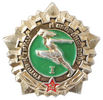 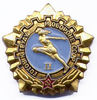 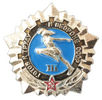 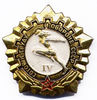 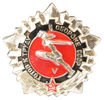 

Значки ГТО в редакции 1985 года 

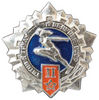 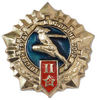 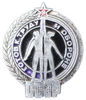 Значок ГТО, выпущенный в конце 1980-х годов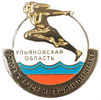 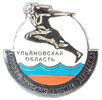 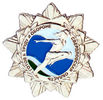 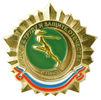 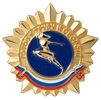 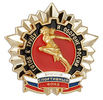 Современные значки ГТО